Name: ______________________________      February 11, 2015Volume of a Triangular Pyramid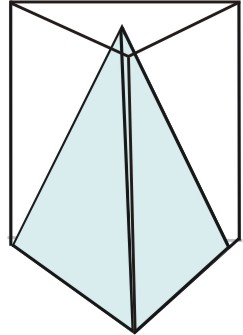 Today, we built a model of a triangular pyramid.  A pyramid is a shape that has triangles on each side and comes to a point on top.   Can anyone remember what this shape is called?The volume of a triangular pyramid is related to the volume of a triangular prism. VIDEO CLIPWhich is bigger a triangular pyramid or a triangular prism?How many pyramids fit into a prism?  3  Notice the prism and the pyramid have the same base and the same height.So we could say that a prism is 3 times larger than a pyramid.  We could also say that a pyramid 3 times smaller. So to find the volume of a triangular pyramid, we’ll determine the area of the base multiply that by the height and then divide by 3.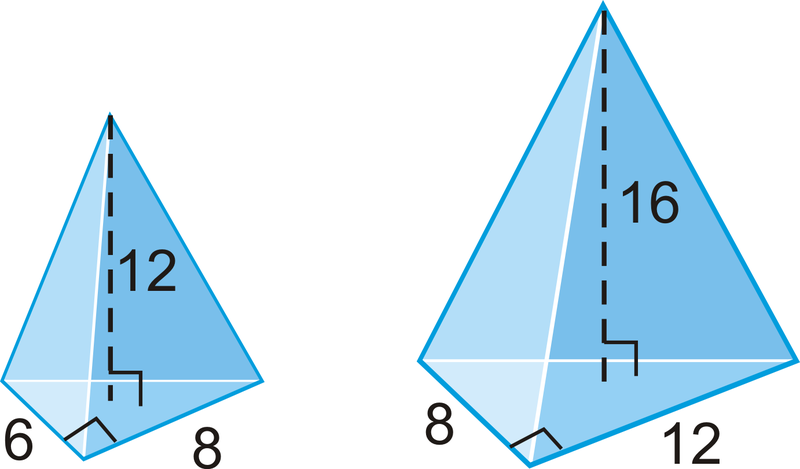 Area of the base triangle:Area of the base triangle:Height of the pyramid:Height of the pyramid:V = V = Volume of the triangular pyramid:Volume of the triangular pyramid: